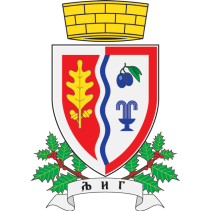 Република Србија                                                                                 КЛ-06-01/02Општина Љиг                                                                                       Датум: 27.12.2019Општинска управаОдељење за инспекцијске пословеИнспекција за заштиту животне срединеЗАШТИТА ЖИВОТНЕ СРЕДИНЕ У ИНДУСТРИЈСКИМ ОБЈЕКТИМАКонтролна листа: ЗАШТИТА ВАЗДУХА КОД БЕНЗИНСКИХ СТАНИЦАОбавезе за бензинске станице из Закона о заштити ваздухаКонтролна листа се не односи на: 1) дизел гориво, авио гориво и ТНГ гориво; и на2) бензинске станице чија је употреба везана за производњу и испоруку нових моторних возила. Табела А: Општи подациТабела Б: Статус правног лица, предузетникаТабела В: Законске обавезеНазив оператераОпштина и место седишта Матични број ПИБ Име особе за контактТелефон и електронска адреса контакт особеНазив бензинске станице Општинаи место бензинске станицеДа ли је правно лице, предузетник регистрован у АПР-у ДАНЕ * * Када јеодговор „НЕ“, правно лице и предузетник се сматрају нерегистрованим и надзор се врши у складу са одредбом члана 33. Закона о инспекцијском надзору* Када јеодговор „НЕ“, правно лице и предузетник се сматрају нерегистрованим и надзор се врши у складу са одредбом члана 33. Закона о инспекцијском надзоруА) Подаци о бензинској станициА) Подаци о бензинској станициА) Подаци о бензинској станициА1Да ли је оператер бензинске станице доставио податке Агенцији за заштиту животне средине, на Обрасцу Б из Прилога 5. ПравилникаДА  НЕ  Није применљивоБ) Систем фазе I (код истакања горива из аутоцистерне у резервоар бензинске станице)Б) Систем фазе I (код истакања горива из аутоцистерне у резервоар бензинске станице)Б) Систем фазе I (код истакања горива из аутоцистерне у резервоар бензинске станице)Б1Да ли постоји непропусни прикључни цевовод за враћање бензинске паре у аутоцистерну(Обавеза постоји за: 1) све бензинске станице које су нове и реконструисане 19.01.2012.године и скорије, за њих се одмах примењује, и за 2) постојеће бензинске станице које су пуштене у рад пре 19.01.2012.год., за њих је рок 01.01.2020.године. Обавеза не постоји за: 1) годишње протоке мање од 100m3, и за 2) годишње протоке мање од 500m3 када не штети значајно животној средини и здрављу људи)ДА  НЕ  Није применљивоВ) Систем фазе II(код допуне моторних возила бензином)В) Систем фазе II(код допуне моторних возила бензином)В) Систем фазе II(код допуне моторних возила бензином)В1Да ли је на свим пумпним аутоматима за истакање бензина постављен систем фазе II за сакупљање бензинске паре у резервоар бензинске станице(Обавеза постоји за: 1) постојеће бензинске станице (пуштене у рад пре 19. јануара 2012.године) када је годишња количина бензина унетог у резервоаре 3 000 m3 и већа, за њих је рок 01.01.2020.године, и за 2) нове бензинске станице и оне које су реконструисане 19.01.2012.године и скорије, када је годишња количина бензина унетог у резервоаре већа од 500 m3 или већа од 100 m3 у трајно насељеном месту или радној области, за њих се одмах примењује)ДАНЕНије применљивоГ) Активан систем фаза II сакупљања бензинске пареГ) Активан систем фаза II сакупљања бензинске пареГ) Активан систем фаза II сакупљања бензинске пареГ1Да ли језа све пумпне аутомате у последње две године прибављен извештај акредитованог лица о мерењу односа пара/течност према стандарду СРПС ЕН 16321-1:2014ДА НЕНије применљивоГ2Да ли се однос пара/течност налази у опсегу 0,95 - 1,05 према извештају акредитованог лицаДА НЕНије применљивоГ3Да ли за сваки пумпни аутомат постоји потврда (сертификат) произвођача опреме да је ефикасност задржавања бензинских пара 85 % и вишеДА НЕНије применљивоГ4Да ли су постављени сви потребни делови из потврде (сертификата) произвођача опреме о ефикасности задржавања бензинских пара 85 % и вишеДА НЕНије применљивоГ5Да ли је опрема са сакупљање бензинске паре исправно постављена и одржаванаДА НЕНије применљивоГ6Да ли је за све пумпне аутомате постављен аутоматски контролни систем који прати рад активног система за сакупљање пареДА НЕНије применљивоГ7Да ли аутоматски контролни систем, аутоматски одређује грешке у раду система за сакупљање паре и запосленима сигнализира уочене грешкеДА НЕНије применљивоГ8Да ли аутоматски контролни систем, аутоматски прекида доток горива када дуже од 72 часа сигнализира грешку у раду система за сакупљање пареДА НЕНије применљивоГ9Да ли аутоматски контролни систем одређује грешке у свом раду и запосленима аутоматски сигнализира уочене грешкеДА НЕНије применљивоГ10Да ли аутоматски контролни систем, аутоматски прекида  проток горива када дуже од два часа сигнализира грешке у свом радуДА НЕНије применљивоД) Пасиван систем фаза II сакупљања бензинске пареД) Пасиван систем фаза II сакупљања бензинске пареД) Пасиван систем фаза II сакупљања бензинске пареД1Да ли је за све пумпне аутомате једном у три месеца акредитовано лице вршило мерење односа пара/течност према стандарду СРПС ЕН 16321-1:2014ДА НЕНије применљивоД2Да ли је однос пара/течност у опсегу 0,95-1,05 према извештајима акредитованог лицаДА НЕНије применљивоД3Да ли за сваки пумпни аутомат постоји потврда (сертификат) произвођача опреме да је ефикасност задржавања бензинских пара 85% и вишеДА НЕНије применљивоД4Да ли су постављени сви потребни делови из потврде (сертификата) произвођача опреме о ефикасности задржавања бензинских пара 85% и вишеДА НЕНије применљивоД5Да ли сва гумена црева са славином за истакањебензина обезбеђују непропустљив пренос горива до резервоара возила, као и слободан проток гаса у систему за сакупљање бензинске пареДА НЕНије применљивоД6Да ли сва гумена црева за сакупљање бензинске паре (која повезују пумпни аутомат за истакање и резервоар за складиштење горива на бензинској станици)имају константан опадајући градијент од најмање 1%, и да ли су унутрашњи прстенови на њима без оштећењаДА НЕНије применљивоПредставници оператераПредставници оператераИнспектори за заштиту животне срединеИме и презимеРадно местоИме и презиме1.1.2. 2.3. 3.Датум инспекцијског надзора:Датум инспекцијског надзора:Датум инспекцијског надзора:Број записника, уз који се прилаже контролна листа:Број записника, уз који се прилаже контролна листа:Број записника, уз који се прилаже контролна листа: